Middle/High School Sunday School Lessons by rfour.orgYear 2: Session 5 – Healing    Class 13: Mark 5:22-43 – Jesus Heals Two PeopleCONCEPTS that will be covered in the lesson Compare the two concepts of healing (the healer takes the sickness away from the person vs the healer shares God's healing power with the person)Discuss how health, sickness, and healing is a complicated thing to talk about sometimes Highlight how Jesus responds to those who are sick   Materials needed:  Movie clip (available on rfour.org) from The Day The Earth Stood Still – remake from 2008Electronics that show the video clipA game of Yahtzee for every 4 students (you could get away with 5 students per game) Have 5 dice for every 4 students (most dollar stores sell a package of 10 dice for a dollar)Print out a scoring card (located at end of lesson) for each student.    THE LESSONOPENING PRAYER OPENING QUESTIONOne of the things we do every class is ask and answer the opening question at the beginning of class – because it helps us 1. Learn more about each other and 2. Helps “warm us up” for some of the ideas in the upcoming lesson. So we’re going to do that now. So here’s the opening question for today’s class. I [the teacher] will ask the question and then to give you some time to think of an answer, I will answer first.Once I answer the question, we’ll go around the circle and each of us will answer. When it’s your turn, start with your name and then answer the question to the best of your ability.Here’s this week’s question: When was the last time you were sick?    TRANSITION TO VIDEO CLIPToday, we start a session about some of the healing stories that happened during Jesus’ ministry. Our first story is a two-for-one story. There are two healings in it. To help us prepare to discuss the story, let’s start by watching a video clipThe clip is from a sci-fi movie called “The Day The Earth Stood Still” in which aliens that are “visiting” Earth, have deemed humans a threat to the earth and have sent micro-robots to kill humansThere is then a different alien (in the body of Keanu Reeves) who has some sort of relationship with the micro-robots and does not agree with the other aliens’ decision about the humans, at least not fully.  It’s a little confusing, I know. In the scene we’re about to watch, we’ll see the Keanu Reeves character come to a conclusion about whether he thinks the humans should be wiped out or not. The woman and boy who are with Keanu Reeves have been with him since he “landed” on Earth. And, the reason they are sick at the end of the clip is because the micro-robots have infected them (it’s kind of hard to tell that’s what happening during the clip – thus the long explanation before we watch it). Let’s see what happens  WATCH Video clip ASK What happens before the Keanu Reeves alien helps? (the woman asks for help for her son)Is she healed, too? (yes, but she didn’t ask for help for herself)How does the healing happen? (the alien holds their hands and the microrobots travel from the people into the alien)It is this visual about being sick and about healing that I want us to think about… Let’s take a quick poll:When you are sick, raise your hand if you think about wanting to get the sickness taken out of you. And, now, for those of you who think of a healing power coming into you to make you better, raise your hand. My guess is that the idea of sickness being removed is the more prevalent though in general (not just in class). We probably think this way because so many ailments are cured by removal – certain types of toothaches, appendicitis, cancer/tumors, cysts, etc. Also, when we get a cold, we say we “caught a cold” – which would suggest that getting better from a cold would include “letting go” of the cold.But in today’s scripture story, we see the other idea of healing. We see the concept of healing being something that is received instead of something that is taken away. Let’s see what happens READ  Mark 5:22-43 (recommendation: Have class read it aloud; one person per verse)22Then one of the leaders of the synagogue named Jairus came and, when he saw him, fell at his feet 23and begged him repeatedly, “My little daughter is at the point of death. Come and lay your hands on her, so that she may be made well, and live.”24So he went with him. And a large crowd followed him and pressed in on him. 25Now there was a woman who had been suffering from hemorrhages for twelve years. 26She had endured much under many physicians, and had spent all that she had; and she was no better, but rather grew worse. 27She had heard about Jesus, and came up behind him in the crowd and touched his cloak, 28for she said, “If I but touch his clothes, I will be made well.” 29Immediately her hemorrhage stopped; and she felt in her body that she was healed of her disease. 30Immediately aware that power had gone forth from him, Jesus turned about in the crowd and said, “Who touched my clothes?” 31And his disciples said to him, “You see the crowd pressing in on you; how can you say, ‘Who touched me?’” 32He looked all around to see who had done it. 33But the woman, knowing what had happened to her, came in fear and trembling, fell down before him, and told him the whole truth. 34He said to her, “Daughter, your faith has made you well; go in peace, and be healed of your disease.”35While he was still speaking, some people came from the leader’s house to say, “Your daughter is dead. Why trouble the teacher any further?” 36But overhearing what they said, Jesus said to the leader of the synagogue, “Do not fear, only believe.” 37He allowed no one to follow him except Peter, James, and John, the brother of James. 38When they came to the house of the leader of the synagogue, he saw a commotion, people weeping and wailing loudly. 39When he had entered, he said to them, “Why do you make a commotion and weep? The child is not dead but sleeping.” 40And they laughed at him. Then he put them all outside, and took the child’s father and mother and those who were with him, and went in where the child was. 41He took her by the hand and said to her, “Talitha cum,” which means, “Little girl, get up!” 42And immediately the girl got up and began to walk about (she was twelve years of age). At this they were overcome with amazement. 43He strictly ordered them that no one should know this, and told them to give her something to eat.ASKVerse 22-23, what does Jairus do? (falls in front of Jesus and begs him repeatedly to heal his daughter)Verse 24, does Jesus agree to help Jairus? (yes, he heads to Jairus’ house)Verse 25-34, what happens on the way to Jairus’ house? (a woman who is sick reaches out and touches Jesus and is healed)Does she ask Jesus for help like Jairus does? (No)Is she still healed, though? (Yes)Verse 30, when she touches Jesus, what does Jesus feel? (that “power had gone forth from him”)Verse 31-33 – after Jesus asks “Who touched my clothes,” what are the different responses he receives? (the disciples think he’s crazy; the woman confesses to him what she’s done)Verse 34 – What does Jesus then say to the woman? (tells her to go in peace and be healed of her disease)Do you think that conversation was important to her healing? Why? (the author seems to think so since it was put into the story, but we’re not told why that conversation is important since she already felt well in her body. However, thinking back to our lessons about language, there’s probably something to be said about talking about the healing that made it more powerful or more complete) Verse 35 -- While this healing “interruption” took place, what had happened in the meantime? (News of Jarius’ daughter’s death arrived)Verse 38 -- What is Jesus’ response to this news? (to keep going to Jairus’ house)Verse 40, are you surprised to hear that people laughed at Jesus? How does Jesus heal / bring the girl back to life? (Takes her hand and says words)TELLThe thing that’s interesting about the healing stories in Bible is how different they all are.There is no set pattern. So, the two things that we’ll talk about in today’s story won’t show up in the next story we read. The first thing that is attention getting (I think) in this story is how graciously Jesus responds to the people. Jairus is desperate about his daughter. And shows great humility and trust towards Jesus, by begging him and falling before him. But it is a rather difficult thing being asked of Jesus. But Jesus doesn’t hesitate. He honors Jarius’ request by going to his house, even after receiving news that Jairus’ daughter had diedJesus’ response to the woman is also gracious, especially after she basically steals healing from him. Jesus’ response is even more impressive when we realize that men and women in Jesus’ time and culture were not supposed to talk to each other in publicA woman touching a man she does not know in public would’ve been an even worse breach in social normsBut what Jesus does is basically bless her actions – telling her that the reason behind her actions (her faith) is what made her whole again. The second thing, then, that is attention getting (I think) about this story is how the healings are about power going out from Jesus.It really is the exact opposite of the movie clip that we watched.With the woman, it’s pretty clear that Jesus doesn’t take the sickness away from the woman. Instead, the healing comes in the form of Jesus giving power and the woman receiving it. The same is true with Jairus’ daughter: Death is not something that is taken away. Instead, life is something that is given. So in both cases, we see that more is added. Now, is that how all healing stories work? Nope. And we’ll read about some of those different healing stories in our next classes. But in this story, we see that some healing can happen when there is trust involved and then that trust somehow helps the people who are sick to more fully receive God’s healing that flows through Jesus. That’s a lot of moving parts for that type of healing to happen. As a reminder that healing is not a simple thing and has lots of variables to it, let’s do the following activity. EXPLAIN ACTIVITYSo our activity that will help us think about how having a number of variables makes for a different experience for everyone -- is a shortened version of the game of yahtzeeHere’s how the game works…Yahtzee is a game with five dice and a score card. A player’s turn involves three rolls of the dice.The turn begins by rolling all five dice. After that roll, the player can decide what dice to set aside and which dice to roll again. For example, if you rolled three 3’s, a 2 and a 1, you’ll probably want to keep the three 3s, and roll the other two dice to try and get more 3s. The goal is to get the highest score based on the numbers you rolledThere are numerous ways to score your turn – and you will use your score card to determine how to best do thisHowever, you can only use each type of scoring (on the scoring card) once per game[Pass out scorecards. NOTE: there are printable copies at end of lesson]You’ll see that the top portion of the card is simple. Each number has a spot and you simply add up the total for the dice that end up that number. The bottom is a little more complicated and includes a 3 of a kind, 4 of a kind, and a chance (chance being any combination of dice) for the total sum of all of the dice. There is also a “full house” for 25 points, a small straight (4 in a row) for 30, a large straight (five in a row) for 40, and Yahtzee (five of a kind) for fifty. And just for fun, if you do get five of a kind, you can yell YAHTZEE! For the lower section, you have to have what’s listed in order to get that score: For instance, you have to have three of the same numbers in order to score a “three of a kind”  The usual game of Yahtzee is played until your scorecard is filled up. But we’re going to play “Short Yahtzee” where we will only take 3 or 4 total turns – depending on the amount of time we have. Any questions? Let’s play!DO YAHTZEE ACTIVITYASK / TELLDid anyone have the same score as anyone else?Did anyone fill in the same types of scores (three of a kind, small straight, etc)Did anyone fill in the same types of scores with the exact same score? And why, do you think, did most of us say “no” to those questions? (because there were a lot of variables that made for a different experience for each person in the class)And this is the same way the health, sickness and healing works too – there are just too many variables to expect it to be the same for every person, every time.But, these healing stories are a reminder to not give up hope if we’re sick and to keep inviting God into our sickness, and if we’re not sick, to be gracious and compassionate to those who are. CLOSING PRAYER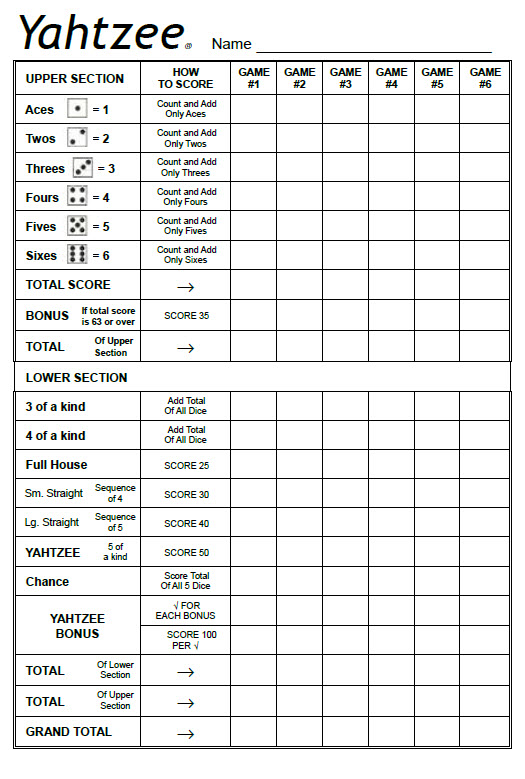 